Incident Name:Tatanka ComplexFawn FireWY-YNP-001600-PPKL88IR Interpreter(s):Ken MarchandLocal Dispatch Phone:Yellowstone EOC (307-344-2181)Interpreted Size:2,703 acres   Growth last period:9 acres Flight Time:09/13/2016 Flight Date:2144  MDTInterpreter(s) location:Custer, SDInterpreter(s) Phone:605 673-1444GACC IR Liaison:Tim StaufferGACC IR Liaison Phone:406-529-6366National Coordinator:Melinda McgannNational Coord. Phone:208-387-5900Ordered By:Dale Woitas605-440-1250A Number:A-51Aircraft/Scanner System:149/PhoenixPilots/Techs:Netcher/Elosiebo/KuenziIRIN Comments on imagery:I think the recent snows made heat detection difficult.IRIN Comments on imagery:I think the recent snows made heat detection difficult.Weather at time of flight:Clear   Flight Objective:Map perimeter, and heatDate and Time Imagery Received by Interpreter:09/13/2016 @ 2220 MDTDate and Time Imagery Received by Interpreter:09/13/2016 @ 2220 MDTType of media for final product:Shapefiles, KMZ, PDF, JPGDigital files sent to:ftp.nifc.gov/incident_specific_data/n_rockies/2016_fires/2016_Tatanka_Complex/IR/20160914   Jeremiah_Jolley@nps.govType of media for final product:Shapefiles, KMZ, PDF, JPGDigital files sent to:ftp.nifc.gov/incident_specific_data/n_rockies/2016_fires/2016_Tatanka_Complex/IR/20160914   Jeremiah_Jolley@nps.govDate and Time Products Delivered to Incident:09/13/2016 @ 2330 MDTDate and Time Products Delivered to Incident:09/13/2016 @ 2330 MDTType of media for final product:Shapefiles, KMZ, PDF, JPGDigital files sent to:ftp.nifc.gov/incident_specific_data/n_rockies/2016_fires/2016_Tatanka_Complex/IR/20160914   Jeremiah_Jolley@nps.govType of media for final product:Shapefiles, KMZ, PDF, JPGDigital files sent to:ftp.nifc.gov/incident_specific_data/n_rockies/2016_fires/2016_Tatanka_Complex/IR/20160914   Jeremiah_Jolley@nps.govComments /note on tonight’s mission and this interpretation:Started with most recent perimeter from the incident  “FawnFirePolygon_09122016.shp”The perimeter expanded slightly on the north end and on the east end.The few heats found were mapped at “Isolated Heats”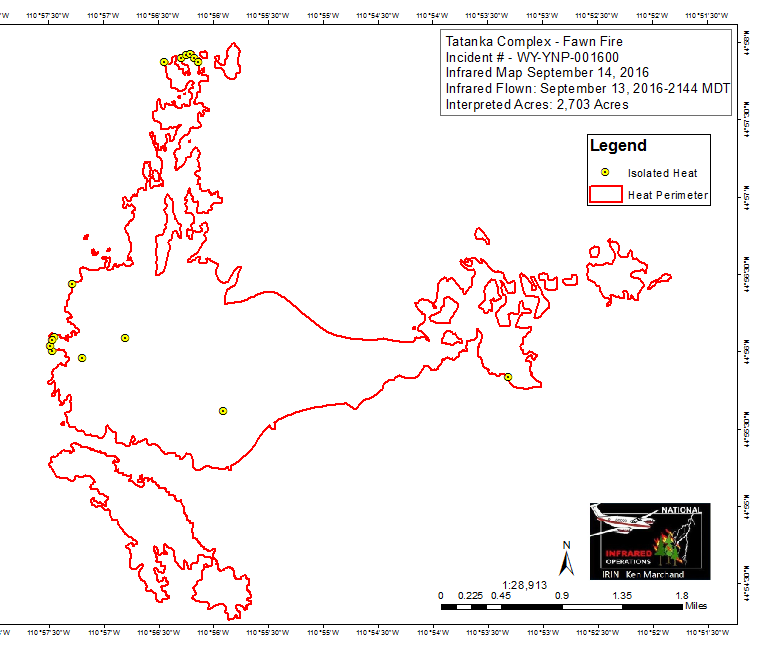 Comments /note on tonight’s mission and this interpretation:Started with most recent perimeter from the incident  “FawnFirePolygon_09122016.shp”The perimeter expanded slightly on the north end and on the east end.The few heats found were mapped at “Isolated Heats”Comments /note on tonight’s mission and this interpretation:Started with most recent perimeter from the incident  “FawnFirePolygon_09122016.shp”The perimeter expanded slightly on the north end and on the east end.The few heats found were mapped at “Isolated Heats”Comments /note on tonight’s mission and this interpretation:Started with most recent perimeter from the incident  “FawnFirePolygon_09122016.shp”The perimeter expanded slightly on the north end and on the east end.The few heats found were mapped at “Isolated Heats”